          Arenac Conservation District 		                     4490 W. M-61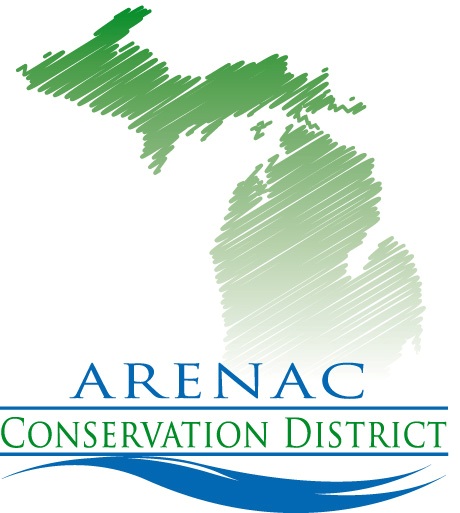                Standish Mi. 48658989.846.4566 ext. 5 www.arenacconservationdistrict.com2020-21 Board Meeting ScheduleAll meetings are open to the publicMeetings are at 9:30 a.m. at the Arenac Conservation District OfficeVia zoom until further noticeSecond Wednesday of the MonthUnless otherwise notedOctober			cancelledNovember			12th December			9thJanuary			13th  February			10th February Annual Mtg.	18th March				10th 	April				14th May				12th  June				9th July				14thAugust				11th September			8th	                                                 “Better Communities Through Strong Conservation”